T.CDERİNKUYU KAYMAKAMLIĞIYAZIHÜYÜK GAZİ İLKOKULU MÜDÜRLÜĞÜ2019-2023 STRATEJİK PLANI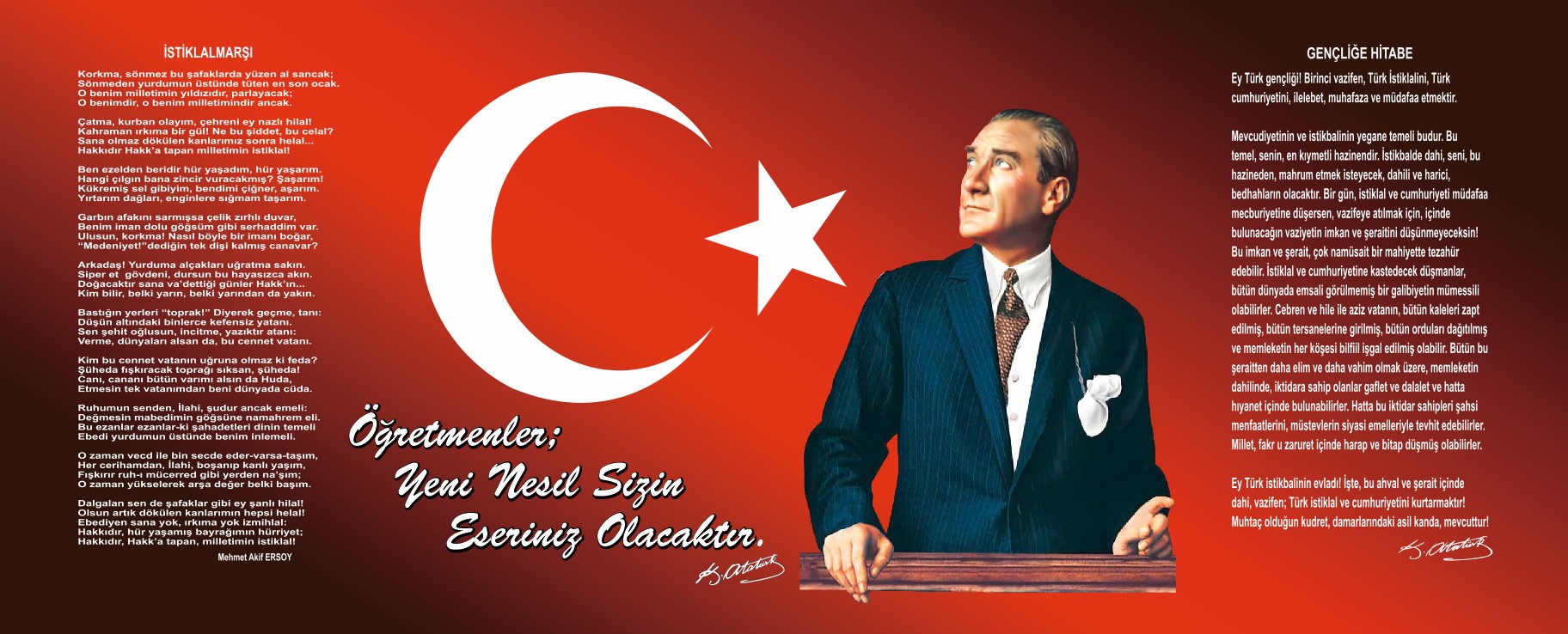 Sunuşİçinde bulunduğumuz çağ bilgi çağıdır ve toplumların sürdürülebilir rekabet üstünlüğünü sağlayabilmeleri için bu gücü en etkili bir biçimde kullanmaları gerekmektedir. Böylesi toplumlarda şüphesiz bilgiyi insan kullanmakta, üretmekte ve paylaşmaktadır. Bu paylaşımın en temel ve doğru adresi de okullardır. Bizler Yazıhüyük Gazi İlkokulu olarak bakanlığın hazırlamış olduğu 2023 Eğitim Vizyonu çerçevesinde bu bilgiyi nasıl kontrol altında tutabileceğimizi, öğrencilerimizin bilgiye ulaşmada mevcut bilişim teknolojileri ve yazılım programlarını nasıl kullanabileceğinin üzerinde durmaktayız. Kısacası bizler öğrencinin bilgiye ulaşmasında daha iyi rehberler nasıl olabiliriz bu sorunun cevabına çözüm üretmekteyiz.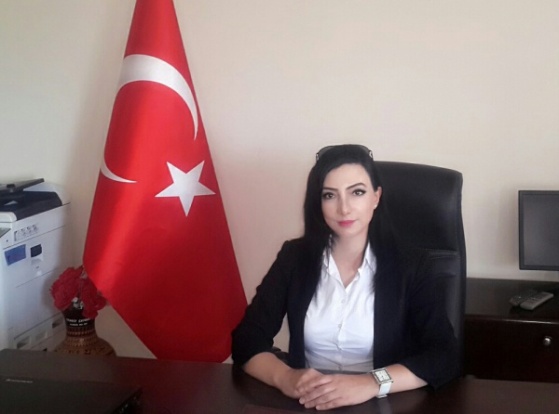 Eğitim olgulara dayanan ampirik bir kavram değildir. Eğitimin ham maddesi insandır ve insanın olduğu yerde de yetenekler, ilgi ve becerilerin varlığı yadsınamaz. Okulumuzda sadece günlük ihtiyaçları karşılayabilecek mekanik insan, öğrenci yetiştirmek yerine, içinde bulunduğu dinamik çağa uyum sağlayacak paket bilgileri uygulamaya dökecek bireyler yetiştirmeyi planlamaktayız. Bunun içindir ki ezber belgilerden soyundurulmuş, köklü felsefi yaklaşımlar ile bütünleştirilmiş, harcı insan olan, toplumsal normların gereğini yerine getiren bir insan profili oluşturmayı hedeflemekteyiz. Buradan hareketle eğitim vizyonumuzu tek düze insan yetiştirmek yerine evrensel, maddi ve manevi değerleri de kapsayacak bütüncül bir yaklaşımda ele almaktayız. Eğitimde başarıyı artırabilmemiz için hedefimiz insanın başarısının artırılmasıdır. Bu da ancak öğrenciyi bütüncül bir bakış açısıyla ele alabilmekle mümkündür. Öğrencilerin kendilerini tanımalarına yardımcı olabilmek için idare, öğretmen ve veliler olarak koordineli bir biçimde çalışacağız. Eğer öğrenci kendi tanırsa eğitimde izleyeceği yol haritasını çizmeye başlamış demektir. Bizler idare ve öğretmenler olarak öğrencilerin kendi yol haritasını çizmesinde onlara pusula görevini üstleneceğiz. Hangi yönde gitmek istediklerine kendileri karar verecekler. Bakanlığımızın hazırladığı Eğitim Politikalarında temel aktör öğretmendir. Bu yüzden öğretmenlerimiz yeniliklere açık, durağan değil dinamik bir yönetim anlayışı sergileyecekler, bizlerde idare olarak öğretmenlerin kendilerini rahat hissedebilecekleri düzeni tesis etmekte elimizde gelen gayreti seferber edeceğiz.  Her öğrencinin farklı özelliklere sahip olduğunu unutmayarak; onların kendilerini güvende hissedeceği bir ortamda mevcut yeteneklerini ortaya çıkarmalarına yardımcı olacaktır. Çoklu zeka kuramını baz alan öğretmenler derslerde ezber bilgiler vermek yerine farkındalık yaratıp farklı yöntem ve teknikler ile farklı zeka alanlarına hitap edebilmelidir.Ayşegül BAKİOkul MüdürüİçindekilerSunuş	3İçindekiler	4BÖLÜM I: GİRİŞ ve PLAN HAZIRLIK SÜRECİ	5BÖLÜM II: DURUM ANALİZİ	6Okulun Kısa Tanıtımı *	6Okulun Mevcut Durumu: Temel İstatistikler	7PAYDAŞ ANALİZİ	12GZFT (Güçlü, Zayıf, Fırsat, Tehdit) Analizi	14Gelişim ve Sorun Alanları	16BÖLÜM III: MİSYON, VİZYON VE TEMEL DEĞERLER	19MİSYONUMUZ *	19VİZYONUMUZ *	19TEMEL DEĞERLERİMİZ *	19BÖLÜM IV: AMAÇ, HEDEF VE EYLEMLER	21TEMA I: EĞİTİM VE ÖĞRETİME ERİŞİM	21TEMA II: EĞİTİM VE ÖĞRETİMDE KALİTENİN ARTIRILMASI	24TEMA III: KURUMSAL KAPASİTE	28V. BÖLÜM: MALİYETLENDİRME	32EKLER:	34BÖLÜM I: GİRİŞ ve PLAN HAZIRLIK SÜRECİ2019-2023 dönemi stratejik plan hazırlanması süreci Üst Kurul ve Stratejik Plan Ekibinin oluşturulması ile başlamıştır. Ekip tarafından oluşturulan çalışma takvimi kapsamında ilk aşamada durum analizi çalışmaları yapılmış ve durum analizi aşamasında paydaşlarımızın plan sürecine aktif katılımını sağlamak üzere paydaş anketi, toplantı ve görüşmeler yapılmıştır. Durum analizinin ardından geleceğe yönelim bölümüne geçilerek okulumuzun amaç, hedef, gösterge ve eylemleri belirlenmiştir. Çalışmaları yürüten ekip ve kurul bilgileri altta verilmiştir.STRATEJİK PLAN ÜST KURULUBÖLÜM II: DURUM ANALİZİDurum analizi bölümünde okulumuzun mevcut durumu ortaya konularak neredeyiz sorusuna yanıt bulunmaya çalışılmıştır. Bu kapsamda okulumuzun kısa tanıtımı, okul künyesi ve temel istatistikleri, paydaş analizi ve görüşleri ile okulumuzun Güçlü Zayıf Fırsat ve Tehditlerinin (GZFT) ele alındığı analize yer verilmiştir.Okulun Kısa Tanıtımı *Kasabamızda 1940 yılında Yazıhüyük Merkez Camii yanında halk katkısıyla yapılmış olan geçici binada 3 yıllık eğitim amaçlı ilkokul eğitimi başlamıştır. 1944 yılında ise okulumuzun şu anki bulunduğu yerde yapımına başlanan iki derslik ve bitişiğinde lojman yapılmış olup; 1994 yılında kasabamıza iki katlı ikinci bir okulun yapılmasıyla okulumuzun adı 1998 yılında Yazıhüyük Gazi İlköğretim Okulu adıyla sekiz yıllık eğitim-öğretime devam etmiştir. 2000-2001 yıllarında kullanılan binaya bitişik 4 derslik ilave edilerek bugünkü son şeklini almıştır. Okulumuzda 1 müdür, 1 müdür yardımcısı, 14 sınıf öğretmeni, 2 okul öncesi öğretmeni kadromuz vardır. 2 özel eğitim, 1 İngilizce öğretmeni açığımız bulunmaktadır. Okulumuza e-twining projesi kapsamında kalite ödüllerimiz mevcuttur. Okulun Mevcut Durumu: Temel İstatistiklerOkul KünyesiOkulumuzun temel girdilerine ilişkin bilgiler altta yer alan okul künyesine ilişkin tabloda yer almaktadır.Temel Bilgiler Tablosu- Okul Künyesi Çalışan BilgileriOkulumuzun çalışanlarına ilişkin bilgiler altta yer alan tabloda belirtilmiştir.Çalışan Bilgileri Tablosu*Okulumuz Bina ve Alanları	Okulumuzun binası ile açık ve kapalı alanlarına ilişkin temel bilgiler altta yer almaktadır.Okul Yerleşkesine İlişkin Bilgiler Sınıf ve Öğrenci Bilgileri	Okulumuzda yer alan sınıfların öğrenci sayıları alttaki tabloda verilmiştir.*Sınıf sayısına göre istenildiği kadar satır eklenebilir.Donanım ve Teknolojik KaynaklarımızTeknolojik kaynaklar başta olmak üzere okulumuzda bulunan çalışır durumdaki donanım malzemesine ilişkin bilgiye alttaki tabloda yer verilmiştir.Teknolojik Kaynaklar TablosuGelir ve Gider BilgisiOkulumuzun genel bütçe ödenekleri, okul aile birliği gelirleri ve diğer katkılarda dâhil olmak üzere gelir ve giderlerine ilişkin son iki yıl gerçekleşme bilgileri alttaki tabloda verilmiştir.PAYDAŞ ANALİZİKurumumuzun temel paydaşları öğrenci, veli ve öğretmen olmakla birlikte eğitimin dışsal etkisi nedeniyle okul çevresinde etkileşim içinde olunan geniş bir paydaş kitlesi bulunmaktadır. Paydaşlarımızın görüşleri anket, toplantı, dilek ve istek kutuları, elektronik ortamda iletilen önerilerde dâhil olmak üzere çeşitli yöntemlerle sürekli olarak alınmaktadır.Paydaş anketlerine ilişkin ortaya çıkan temel sonuçlara altta yer verilmiştir * : Öğrenci, Öğretmen ve Veli Anketi Sonuçları:GZFT (Güçlü, Zayıf, Fırsat, Tehdit) Analizi *Okulumuzun temel istatistiklerinde verilen okul künyesi, çalışan bilgileri, bina bilgileri, teknolojik kaynak bilgileri ve gelir gider bilgileri ile paydaş anketleri sonucunda ortaya çıkan sorun ve gelişime açık alanlar iç ve dış faktör olarak değerlendirilerek GZFT tablosunda belirtilmiştir. Dolayısıyla olguyu belirten istatistikler ile algıyı ölçen anketlerden çıkan sonuçlar tek bir analizde birleştirilmiştir.Kurumun güçlü ve zayıf yönleri donanım, malzeme, çalışan, iş yapma becerisi, kurumsal iletişim gibi çok çeşitli alanlarda kendisinden kaynaklı olan güçlülükleri ve zayıflıkları ifade etmektedir ve ayrımda temel olarak okul müdürü/müdürlüğü kapsamından bakılarak iç faktör ve dış faktör ayrımı yapılmıştır. İçsel Faktörler *Güçlü YönlerZayıf YönlerDışsal Faktörler *FırsatlarTehditler Gelişim ve Sorun AlanlarıGelişim ve sorun alanları analizi ile GZFT analizi sonucunda ortaya çıkan sonuçların planın geleceğe yönelim bölümü ile ilişkilendirilmesi ve buradan hareketle hedef, gösterge ve eylemlerin belirlenmesi sağlanmaktadır. Gelişim ve sorun alanları ayrımında eğitim ve öğretim faaliyetlerine ilişkin üç temel tema olan Eğitime Erişim, Eğitimde Kalite ve kurumsal Kapasite kullanılmıştır. Eğitime erişim, öğrencinin eğitim faaliyetine erişmesi ve tamamlamasına ilişkin süreçleri; Eğitimde kalite, öğrencinin akademik başarısı, sosyal ve bilişsel gelişimi ve istihdamı da dâhil olmak üzere eğitim ve öğretim sürecinin hayata hazırlama evresini; Kurumsal kapasite ise kurumsal yapı, kurum kültürü, donanım, bina gibi eğitim ve öğretim sürecine destek mahiyetinde olan kapasiteyi belirtmektedir.Gelişim ve sorun alanlarına ilişkin GZFT analizinden yola çıkılarak saptamalar yapılırken yukarıdaki tabloda yer alan ayrımda belirtilen temel sorun alanlarına dikkat edilmesi gerekmektedir.Gelişim ve Sorun AlanlarımızBÖLÜM III: MİSYON, VİZYON VE TEMEL DEĞERLEROkul Müdürlüğümüzün Misyon, vizyon, temel ilke ve değerlerinin oluşturulması kapsamında öğretmenlerimiz, öğrencilerimiz, velilerimiz, çalışanlarımız ve diğer paydaşlarımızdan alınan görüşler, sonucunda stratejik plan hazırlama ekibi tarafından oluşturulan Misyon, Vizyon, Temel Değerler; Okulumuz üst kurulana sunulmuş ve üst kurul tarafından onaylanmıştır.MİSYONUMUZ *Öğrenme için en uygun ortamların oluşturulması; •Bilgi beceri ve özgüven sahibi olmalarını •Atatürk ilke ve inkilaplarını benimsemelerini •Eğitim ve öğretimin önem ve gerekliliğinin kavranmasını; •Bilimsel düşünmelerini, olaylara çok yönlü ve tarafsız bakabilmelerini; •Eğitim ve bilgi teknolojilerinin optimum kullanımı •Sevgi, saygı, anlayış, paylaşma ve iletişimin önemini kavramalarını; •Ruh, beden ve zihin yönünden sağlıklı ve dengeli yetişmelerini; •Sosyal, kültürel ve sportif faliyetlerde etkin rol almalarını sağlamaktır. VİZYONUMUZ *Eğitim öğretim kalitesinin devamlı yüksek tutulduğu, öğrenmenin temel ihtiyaç kabul edildiği, bilimsel ve sosyal yönden gelişmiş, okuyan, araştıran, düşünen, üreten, milli, manevi değerlere sahip ve saygılı bireyler yetiştiren, "Örnek ve Lider" bir eğitim kurumu olmaktır.TEMEL DEĞERLERİMİZ *1) Okula güven,2) İdare,öğretmen,öğrenci ve veli işbirliği, 3) Yenilikçi anlayış,4) Dinamik bir yönetim anlayışı,5) Bilimsel,kültürel ve sportif faaliyetlere öğretmen ve öğrenci katılımı,6)Üretken olma,7)Paket bilgileri uygulamaya dökecek yeni yöntem ve tekniklerin kullanımı,8)MEB’in öncülük ettiği projelere katılımın artması.9)Öğretmenlerimizin akademik başarılarını artıracak yüksek lisans, doktora eğitimleri yapmaları.BÖLÜM IV: AMAÇ, HEDEF VE EYLEMLERAçıklama: Amaç, hedef, gösterge ve eylem kurgusu amaç Sayfa 16-17 da yer alan Gelişim Alanlarına göre yapılacaktır.Altta erişim, kalite ve kapasite amaçlarına ilişkin örnek amaç, hedef ve göstergeler verilmiştir.Erişim başlığında eylemlere ilişkin örneğe yer verilmiştir.TEMA I: EĞİTİM VE ÖĞRETİME ERİŞİMEğitim ve öğretime erişim okullaşma ve okul terki, devam ve devamsızlık, okula uyum ve oryantasyon, özel eğitime ihtiyaç duyan bireylerin eğitime erişimi, yabancı öğrencilerin eğitime erişimi ve hayatboyu öğrenme kapsamında yürütülen faaliyetlerin ele alındığı temadır.Stratejik Amaç 1: Kayıt bölgemizde yer alan çocukların okullaşma oranlarını artıran, öğrencilerin uyum ve devamsızlık sorunlarını gideren etkin bir yönetim yapısı kurulacaktır.  *** Stratejik Hedef 1.1.  Kayıt bölgemizde yer alan çocukların okullaşma oranları artırılacak ve öğrencilerin uyum ve devamsızlık sorunları da giderilecektir. *** Performans Göstergeleri Eylemler*TEMA II: EĞİTİM VE ÖĞRETİMDE KALİTENİN ARTIRILMASIEğitim ve öğretimde kalitenin artırılması başlığı esas olarak eğitim ve öğretim faaliyetinin hayata hazırlama işlevinde yapılacak çalışmaları kapsamaktadır. Bu tema altında akademik başarı, sınav kaygıları, sınıfta kalma, ders başarıları ve kazanımları, disiplin sorunları, öğrencilerin bilimsel, sanatsal, kültürel ve sportif faaliyetleri ile istihdam ve meslek edindirmeye yönelik rehberlik ve diğer mesleki faaliyetler yer almaktadır. Stratejik Amaç 2: Öğrencilerimizin gelişmiş dünyaya uyum sağlayacak şekilde donanımlı bireyler olabilmesi için eğitim ve öğretimde kalite artırılacaktır.Stratejik Hedef 2.1.  Öğrenme kazanımlarını takip eden ve velileri de sürece dâhil eden bir yönetim anlayışı ile öğrencilerimizin akademik başarıları ve sosyal faaliyetlere etkin katılımı artırılacaktır.(Akademik başarı altında: ders başarıları, kazanım takibi, üst öğrenime geçiş başarı ve durumları, karşılaştırmalı sınavlar, sınav kaygıları gibi akademik başarıyı takip eden ve ölçen göstergeler,Sosyal faaliyetlere etkin katılım altında: sanatsal, kültürel, bilimsel ve sportif faaliyetlerin sayısı, katılım oranları, bu faaliyetler için ayrılan alanlar, ders dışı etkinliklere katılım takibi vb  ele alınacaktır.)Performans GöstergeleriEylemlerStratejik Hedef 2.2.  Etkin bir rehberlik anlayışıyla, öğrencilerimizi ilgi ve becerileriyle orantılı bir şekilde üst öğrenime veya istihdama hazır hale getiren daha kaliteli bir kurum yapısına geçilecektir. (Üst öğrenime hazır: Mesleki rehberlik faaliyetleri, tercih kılavuzluğu, yetiştirme kursları, sınav kaygısı vb,İstihdama Hazır: Kariyer günleri, staj ve işyeri uygulamaları, ders dışı meslek kursları vb ele alınacaktır.)Performans GöstergeleriEylemlerTEMA III: KURUMSAL KAPASİTEStratejik Amaç 3: Eğitim ve öğretim faaliyetlerinin daha nitelikli olarak verilebilmesi için okulumuzun kurumsal kapasitesi güçlendirilecektir. Stratejik Hedef 3.1.  (Kurumsal İletişim, Kurumsal Yönetim, Bina ve Yerleşke, Donanım, Temizlik, Hijyen, İş Güvenliği, Okul Güvenliği, Taşıma ve servis vb konuları ele alınacaktır.)Performans GöstergeleriEylemlerV. BÖLÜM: MALİYETLENDİRME2019-2023 Stratejik Planı Faaliyet/Proje Maliyetlendirme TablosuVI. BÖLÜM: İZLEME VE DEĞERLENDİRMEOkulumuz Stratejik Planı izleme ve değerlendirme çalışmalarında 5 yıllık Stratejik Planın izlenmesi ve 1 yıllık gelişim planın izlenmesi olarak ikili bir ayrıma gidilecektir. Stratejik planın izlenmesinde 6 aylık dönemlerde izleme yapılacak denetim birimleri, il ve ilçe millî eğitim müdürlüğü ve Bakanlık denetim ve kontrollerine hazır halde tutulacaktır.Yıllık planın uygulanmasında yürütme ekipleri ve eylem sorumlularıyla aylık ilerleme toplantıları yapılacaktır. Toplantıda bir önceki ayda yapılanlar ve bir sonraki ayda yapılacaklar görüşülüp karara bağlanacaktır. EKLER: Öğretmen, öğrenci ve veli anket örnekleri klasör ekinde olup okullarınızda uygulanarak sonuçlarından paydaş analizi bölümü ve sorun alanlarının belirlenmesinde yararlanabilirsiniz.Üst Kurul BilgileriÜst Kurul BilgileriEkip BilgileriEkip BilgileriAdı SoyadıUnvanıAdı SoyadıUnvanıAyşegül BAKİOkul MüdürüAyşegül BAKİOkul MüdürüSeçil GÜRCANMüdür YardımcısıSeçil GÜRCANMüdür YardımcısıÖzkan ÖZÇELİKÖğretmenM. Çağatay ÇÖLÖğretmenSedat ALPERÖğretmenEbru BİLGİNÖğretmenBerrah TEKİNÖğretmenSalim ŞAHİNOkul Aile Bir.Bşk.Hümeyra BİLGİLİÖğretmenMehmet ŞahinVeliİli: Nevşehirİli: Nevşehirİli: Nevşehirİli: Nevşehirİlçesi: Derinkuyuİlçesi: Derinkuyuİlçesi: Derinkuyuİlçesi: DerinkuyuAdres: Yazıhüyük Kasabası Derinkuyu NevşehirYazıhüyük Kasabası Derinkuyu NevşehirYazıhüyük Kasabası Derinkuyu NevşehirCoğrafi Konum (link)*:Coğrafi Konum (link)*:https://www.google.com/maps/dir//38.342309,34.635558/@38.342309,34.635558,9z?hl=tr-TRhttps://www.google.com/maps/dir//38.342309,34.635558/@38.342309,34.635558,9z?hl=tr-TRTelefon Numarası: 038439360030384393600303843936003Faks Numarası:Faks Numarası:e- Posta Adresi:yzhykgazi@hotmail.comyzhykgazi@hotmail.comyzhykgazi@hotmail.comWeb sayfası adresi:Web sayfası adresi:http://yazihuyukgaziio.meb.k12.tr/http://yazihuyukgaziio.meb.k12.tr/Kurum Kodu:711708711708711708Öğretim Şekli:Öğretim Şekli:Tam Gün (Tam Gün/İkili Eğitim)Tam Gün (Tam Gün/İkili Eğitim)Okulun Hizmete Giriş Tarihi :     1944Okulun Hizmete Giriş Tarihi :     1944Okulun Hizmete Giriş Tarihi :     1944Okulun Hizmete Giriş Tarihi :     1944Toplam Çalışan Sayısı *Toplam Çalışan Sayısı *2020Öğrenci Sayısı:Kız139139Öğretmen SayısıKadın 8 8Öğrenci Sayısı:Erkek166166Öğretmen SayısıErkek99Öğrenci Sayısı:Toplam305305Öğretmen SayısıToplam1717Derslik Başına Düşen Öğrenci SayısıDerslik Başına Düşen Öğrenci SayısıDerslik Başına Düşen Öğrenci Sayısı:18Şube Başına Düşen Öğrenci SayısıŞube Başına Düşen Öğrenci SayısıŞube Başına Düşen Öğrenci Sayısı:60Öğretmen Başına Düşen Öğrenci SayısıÖğretmen Başına Düşen Öğrenci SayısıÖğretmen Başına Düşen Öğrenci Sayısı:18Şube Başına 30’dan Fazla Öğrencisi Olan Şube SayısıŞube Başına 30’dan Fazla Öğrencisi Olan Şube SayısıŞube Başına 30’dan Fazla Öğrencisi Olan Şube Sayısı:0Öğrenci Başına Düşen Toplam Gider Miktarı*Öğrenci Başına Düşen Toplam Gider Miktarı*Öğrenci Başına Düşen Toplam Gider Miktarı*Öğretmenlerin Kurumdaki Ortalama Görev SüresiÖğretmenlerin Kurumdaki Ortalama Görev SüresiÖğretmenlerin Kurumdaki Ortalama Görev Süresi7 yılUnvan*ErkekKadınToplamOkul Müdürü ve Müdür Yardımcısı022Sınıf Öğretmeni9716Branş Öğretmeni000Rehber Öğretmen011İdari Personel000Yardımcı Personel101Güvenlik Personeli000Toplam Çalışan Sayıları101020Okul Bölümleri *Okul Bölümleri *Özel AlanlarVarYokOkul Kat Sayısı2Çok Amaçlı SalonXDerslik Sayısı18Çok Amaçlı SahaXDerslik Alanları (m2)320KütüphaneXKullanılan Derslik Sayısı17Fen LaboratuvarıXŞube Sayısı17Bilgisayar LaboratuvarıXİdari Odaların Alanı (m2)36İş AtölyesiXÖğretmenler Odası (m2)30Beceri AtölyesiXOkul Oturum Alanı (m2)780PansiyonXOkul Bahçesi (Açık Alan)(m2)9735Okul Kapalı Alan (m2)780Sanatsal, bilimsel ve sportif amaçlı toplam alan (m2)80Kantin (m2)0Tuvalet Sayısı18Diğer (………….)SINIFIKızErkekToplamSINIFIKızErkekToplamAnasınıfı A1213253-A9918Anasınıfı B1015253-B712191-A810183-C810181-B811193-D79161-C810184-A109191-D109194-B911202-A79164-C119202-B8715Özel Eğitim1232-C61117Akıllı Tahta Sayısı0TV Sayısı1Masaüstü Bilgisayar Sayısı16Yazıcı Sayısı2Taşınabilir Bilgisayar Sayısı2Fotokopi Makinası Sayısı2Projeksiyon Sayısı17İnternet Bağlantı HızıYıllarGelir MiktarıGider Miktarı20162,344.47745.2520172,499.22200.00MADDELERÖĞRENCİ (205)MADDELERÖĞRETMEN (17 KİŞİ)MADDELER            VELİ (182)1821761852602702873593703734614704715845765806626766577707                       23776880841858981976990105910641061116411581157122312881271135213881360ÖğrencilerÖğrencilerimizin okula sevgi ve derslere ilgi düzeylerinin yüksek olması.ÇalışanlarUzun yıllar okulumuzda görev yapan tecrübeli öğretmenlerin ve genç bir kadronun varlığı.VelilerÖğretmenler ile işbirliği yapabilen veli kadrosu.Bina ve YerleşkeOkul bahçesinin öğrencilerin oyun alanlarını karşılayabilecek genişlikte olması, binanın ise fiziksel donanım yönünden ihtiyaçları karşılayabilecek özellik göstermesi.DonanımOkulumuz fiziksel donanım olarak sıkıntılı değildir, sınıflarımızın tamamında projeksiyon, bilgisayar mevcuttur. Bazı sınıflarımızda yazıcılarda mevcuttur.BütçeOkul aile birliği ve hayır kurumları neticesinde okulumuzun bütçesi mevcuttur.Yönetim SüreçleriBakanlığın, il ve ilçe mem in emirleri doğrultusunda idare tarafından yönetim harfiyen yerine getirilmekte, süreç aksatılmamaktadır.İletişim Süreçleriİletişim idare,öğretmen,veli ve öğrencilerle sürekli olarak yapılmaktadır.ÖğrencilerKasabamızda 1(bir) tane ilkokul olduğu ve dağınık bir yerleşme söz konusu olduğundan okula geç kalan öğrenciler çoktur.ÇalışanlarOkulumuzda özel eğitim ve İngilizce öğretmeni açığımız bulunmaktadır.VelilerParçalanmış aile yapılarından dolayı bu türden velilerin öğrencilere ve okula karşı ilgisizlikleri.Bina ve YerleşkeOkulumuzda karşılıklı 2 bina vardır. Binalardan eski yapılı olanda fiziksel donanım yönünden sıkıntılar mevcuttur. Çatı sürekli akmakta, pencerelerin yenilenmesi gerekmektedir.DonanımFiziksel donanım eski binada yetersizdir.BütçeOkulumuzun bütçesine yeterli katkı yöre haklı tarafından sağlanamamaktadır. Bu da okul aile birliği bütçesini zorluyor.Yönetim Süreçleri-İletişim SüreçleriOkul aile birliği toplantılarında eksik katılımın olması.PolitikKasabanın Belediye Başkanının okula yardımcı olması. EkonomikHayırsever yöre halkının katkıları.SosyolojikOkul aile birliğinin varlığı.TeknolojikFatih Projesi ile okulumda var olan teknik cihazların ve internetin varlığı.Mevzuat-YasalMevzuatın okul içinde uygulanabilirliği.EkolojikEkolojik faktörlerin okula uyumu.Politik-EkonomikEkonomik açıdan destek verecek kişilerin yetersizliği.SosyolojikKasabanın il merkezine olan uzaklığı sebebiyle öğrencilerin merkezdeki kültürel,bilisel ve sportif etkinliklere katılımının yetersiz olması.TeknolojikAkıllı tahtaların yoksunluğu.Mevzuat-Yasal-EkolojikKasabada dağınık yerleşme olması ve okulun evlere olan uzaklığı.Eğitime ErişimEğitimde KaliteKurumsal KapasiteOkullaşma OranıAkademik BaşarıKurumsal İletişimOkula Devam/ DevamsızlıkSosyal, Kültürel ve Fiziksel GelişimKurumsal YönetimOkula Uyum, OryantasyonSınıf TekrarıBina ve YerleşkeÖzel Eğitime İhtiyaç Duyan Bireylerİstihdam Edilebilirlik ve YönlendirmeDonanımYabancı ÖğrencilerÖğretim YöntemleriTemizlik, HijyenHayatboyu ÖğrenmeDers araç gereçleriİş Güvenliği, Okul GüvenliğiTaşıma ve servis 1.TEMA: EĞİTİM VE ÖĞRETİME ERİŞİM 1.TEMA: EĞİTİM VE ÖĞRETİME ERİŞİM1Okul çağına gelen her öğrencinin kayıtları kontrol altına alınmaktadır. 2Okula devamsız öğrenciler bulunmamaktadır.3Okula yeni başlayan öğrenciler için idare ve öğretmenler eşliğinde oryantasyon çalışmaları yapılmaktadır.4Özel eğitime ihtiyaç duyan öğrenciler için özel eğitim sınıflarımız ve ücretli öğretmenimiz vardır.5Yabancı öğrenciler için okula uyum çalışması yapılıp; gerekli sınıflara yerleştirilme yapılmaktadır.6Yabancı öğrencilerden okuma-yazma bilmeyen, Türkçe konuşamayan öğrenciler için okuma yazma kurslarımız devam etmektedir.7Kasabada dağınık yerleşmeden kaynaklı ve ilkokulun tek olması gibi nedenlerden dolayı okula geç gelen öğrenciler mevcuttur.8Okulumuzda teknik yapının da yeterli olması ile eğitim-öğretime erişim bu bağlamda da yeterlidir.9Veliler ile işbirliği yapılarak hayat boyu öğrenmenin önemine dikkat çekilmeye çalışılmaktadır.10Rehber öğretmenimizin de desteğiyle okulumuz konferans salonunda velilere hayat boyu öğrenme vb konularda sık sık bilgilendirme toplantıları yapılmaktadır.2.TEMA: EĞİTİM VE ÖĞRETİMDE KALİTE2.TEMA: EĞİTİM VE ÖĞRETİMDE KALİTE1Okulumuzun akademik başarısına bakıldığında öğrencilerin üst sınıflara başarılı bir biçimde geçtiği görülmektedir.2Derslerde yeterli başarıyı gösteremeyen öğrenciler için İyep Kursları devam etmektedir.3Evde eğitim alan öğrencimize görevlendirdiğimiz bir öğretmenimiz gerekli çalışmayı yapmakta, öğrencimizin başarısında artış görmekteyiz.4Destek eğitim kurslarıyla gerekli çalışmalar devam etmektedir.5Okulumuzun boş sınıflarından birini çoklu zeka sınıfı olarak ayırdık ve gerekli düzenlemeleri yapmaktayız.6Ders araç gereçlerimiz müfredata uygundur.7Her sınıfımızda projeksiyon ve bilgisayarımız vardır. Eba düzenli olarak kullanılmaktadır.8eTwinning projeleri okulumuzda aktif olarak yapılmaktadır. Bu konuda çeşitli kalite etiketi ödüllerimiz vardır.E Güvenlik günü etkinlikleri, e güvenlik seminerleri yapılmaktadır.Esafety güvenlik protokelleri uygulanmaktadır. Egüvenliğin müfredata entegrasyonu yapılmıştır. Okul web sitesinde gerekli güncelleme ve bilgilendirmeler vardır. Projelere katılan öğrencilerden veli izin belgesi alınmaktadır.9Satranç, mangala turnuvalarında ilçe genelinde dereceye giren öğrencilerimiz mevcuttur.10Bakanlığın hazırladığı vizyon çerçevesinde gerekli kaliteyi artıracak tedbirler alınmaya devam etmektedir.3.TEMA: KURUMSAL KAPASİTE3.TEMA: KURUMSAL KAPASİTE1Okulumuzda idare,öğretmen,öğrenci ve veli iletişimi kuvvetlidir.2Binamız eğitim-öğretime uygun bir biçimde yapılmıştır.3Okulumuzda fen laboratuarı, çok amaçlı salonumuz, çoklu zeka sınıfımız, kütüphanemiz, halı sahamız mevcuttur.4Her sınıfımızda porjeksiyon,bilgisayar ve internet bağlantımız vardır.55 adet okul dışını gösteren, 1 adet bina içini gösteren toplamda 6 kameramız vardır.6Servisle öğrenci taşıma olayı okulumuzda yoktur.7Okulumda mevcut personel ile temizlik ve hijyen çalışmaları düzenli olarak yapılmaktadır.8Okul güvenliği için jandarma ile koordineli bir çalışma yürütülmektedir.9Nöbetçi öğretmenler, idare ve sınıf öğretmenleri okul içinde gerekli güvenliğin sağlanmasında işbirliği halinde çalışmaktadırlar.10Kurumlar arası iletişim aksamadan devam etmektedir.NoPERFORMANSGÖSTERGESİMevcutMevcutHEDEFHEDEFHEDEFHEDEFHEDEFHEDEFNoPERFORMANSGÖSTERGESİ2018201920192020202120222023PG.1.1.aKayıt bölgesindeki öğrencilerden okula kayıt yaptıranların oranı (%)100PG.1.1.bİlkokul birinci sınıf öğrencilerinden en az bir yıl okul öncesi eğitim almış olanların oranı (%)(ilkokul)100PG.1.1.c.Okula yeni başlayan öğrencilerden oryantasyon eğitimine katılanların oranı (%)100100100100100100100PG.1.1.d.Bir eğitim ve öğretim döneminde 20 gün ve üzeri devamsızlık yapan öğrenci oranı (%)0000000PG.1.1.e.Bir eğitim ve öğretim döneminde 20 gün ve üzeri devamsızlık yapan yabancı öğrenci oranı (%)0000000PG.1.1.f.Okulun özel eğitime ihtiyaç duyan bireylerin kullanımına uygunluğu (0-1)%90%90%90%95%95%95%95PG.1.1.g.Hayatboyu öğrenme kapsamında açılan kurslara devam oranı (%) (halk eğitim)100100100100100100100NoEylem İfadesiEylem SorumlusuEylem Tarihi1.1.1.Kayıt bölgesinde yer alan öğrencilerin tespiti çalışması yapılacaktır.Okul Stratejik Plan Ekibi01 Eylül-20 Eylül1.1.2Devamsızlık yapan öğrencilerin tespiti ve erken uyarı sistemi için çalışmalar yapılacaktır. Müdür Yardımcısı 01 Eylül-20 Eylül1.1.3Devamsızlık yapan öğrencilerin velileri ile özel aylık  toplantı ve görüşmeler yapılacaktır.Okul müdürü ve Rehber ÖğretmenHer ayın son haftası1.1.4Okulun özel eğitime ihtiyaç duyan bireylerin kullanımının kolaylaştırılması için önlemler alınacaktır.Okul MüdürüMayıs 20191.1.5Özel eğitime ihtiyaç duyacak bireylerin tespit çalışması yapılacaktır.Okul Müdürü ve Okul Stratejik Plan EkibiMayıs 20191.1.6Okulumuzda mevcut destek eğitim odasını iyileştirme çalışması yapılacaktır.Okul Müdürü ve Okul Stratejik Plan EkibiMayıs 20191.1.7Sene başı yapılan oryantasyon çalışmalarının en üst düzeyde tutulması için velilerle sürekli irtibat halinde olunacaktır.Okul Müdürü ve Okul Stratejik Plan Ekibi09 Eylül- 16 Eylül1.1.8Oryantasyon çalışmalarının verimli geçmesi için öğretmenler görevlendirilecektir.Okul Müdürü ve Okul Stratejik Plan Ekibi02 Eylül-06 Eylül1.1.9Okul öncesi eğitim için alan taraması yapılarak okul öncesi eğitim çalışması yapılacaktır.Okul Müdürü ve Okul Stratejik Plan EkibiAğustos 2019- Eylül 20191.1.10NoPERFORMANSGÖSTERGESİMevcutMevcutHEDEFHEDEFHEDEFHEDEFHEDEFHEDEFNoPERFORMANSGÖSTERGESİ2018201920192020202120222023PG.1.1.aOkul içi sosyal faaliyetlere veli katılımının sağlanması.708080859095100PG.1.1.bAnasınıfı,1. Sınıf öğrencilerine oryantasyon çalışması yapılırken veli,öğretmen işbirliğinin artırılması. 909595100100100100PG.1.1.c.Öğrenci ders başarısının takibinde idare,öğretmen ve veli işbirliğinin artırılması.759090100100100100NoEylem İfadesiEylem SorumlusuEylem Tarihi1.1.1.Okul içinde düzenlenecek etkinlik, sosyal ve kültürel faaliyetler, kermes vb. velilerin etkin katılımı sağlanır.İdare, öğretmenler ,çalışan personeller ve öğrenciler  2019-20231.1.2Anasınıfı,1. Sınıf öğrencilerine oryantasyon çalışması yapılırken veli,öğretmen işbirliği içerisinde faaliyetlerin yürütülmesi sağlanır.İdare ve öğretmenler.2019-20231.1.3Öğrenci ders başarısının takibinde idare,öğretmen ve veli işbirliği yapar. Çocukların akademik başarısının takibinde herkes üzerine düşen görevi yerine getirir.İdare ve öğretmenler.2019-2023NoPERFORMANSGÖSTERGESİMevcutMevcutHEDEFHEDEFHEDEFHEDEFHEDEFHEDEFNoPERFORMANSGÖSTERGESİ2018201920192020202120222023PG.1.1.aMesleki rehberlik faaliyetleri.677891010PG.1.1.bMesleki tanıtım ve kariyer günleri.3556677PG.1.1.c.4.sınıflar için yazılılar ile ilgili sınav kaygısını azaltacak faaliyetler.3667889NoEylem İfadesiEylem SorumlusuEylem Tarihi1.1.1.Okul rehber öğretmeni ile mesleki rehberlik faaliyetleri düzenlenir.Rehber öğretmen, Stratejik Plan Ekibi.2019-20231.1.2Mesleki tanıtım ve kariyer günleri için farklı meslek grubundan kişilerle meslek tanıtım günleri yapılacaktır.Stratejik Plan Ekibi.2019-20231.1.34.sınıflar için yazılılar ile ilgili sınav kaygısını azaltacak faaliyetler sınıf öğretmenleri ve rehber öğretmen öncülüğünde yapılacaktır.Stratejik Plan Ekibi.2019-2023NoPERFORMANSGÖSTERGESİMevcutMevcutHEDEFHEDEFHEDEFHEDEFHEDEFHEDEFNoPERFORMANSGÖSTERGESİ2018201920192020202120222023PG.3.1.aOkul binamızın çatı tamiri.PG.3.2.bOkul bahçesi peyzaj düzenlemeleri.PG.3.3.c.Okul merdivenlerinin yenilenmesi.Bina içine kamera yerleşiminin sağlanması.NoEylem İfadesiEylem SorumlusuEylem Tarihi1.1.1.Okul binasının çatı tamiri yapılır.Okul müdürü2019-20231.1.2Okul bahçesinde peyzaj düzenlemeleri yapılır ve bahçe güzel bir görünüme sahip olur.Stratejik plan ekibi2019-20231.1.3Okul merdivenleri çocukların güvenliği için yenilenir.Okul müdürü2019-20231.1.4Bina içinde koridorlara kamera yerleşimi yapılarak; güvenlik üst seviyeye çıkartılır.Okul müdürü2019-2023Kaynak Tablosu20192020202120222023ToplamKaynak Tablosu20192020202120222023ToplamGenel Bütçe1,134,000,0001,247,400,0001,372,140,0001,509,354,0001,660,289,4006,923,183,400Valilikler ve Belediyelerin KatkısıDiğer (Okul Aile Birlikleri)1,6001,6501,7001,7501,8008,500TOPLAM